MODELLO DI GRIGLIA DI VALUTAZIONE VUOTO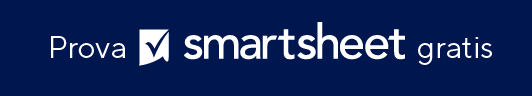 RIVISTO DARIVISTO DADATADATARIVISTA DARIVISTA DAGRIGLIA DI VALUTAZIONEGRIGLIA DI VALUTAZIONEPUNTEGGIOSCALA DI PUNTEGGIOSCALA DI PUNTEGGIOTOTALEECCELLENTEAspettative superate4ECCELLENTEECCELLENTEBUONOAspettative soddisfatte3BUONOBUONOMARGINI DI MIGLIORAMENTOLinee guida soddisfatte2MARGINI DI MIGLIORAMENTOMARGINI DI MIGLIORAMENTONON ADEGUATOLinee guida parzialmente soddisfatte1NON ADEGUATONON ADEGUATONON ACCETTABILEIncompleto; informazioni non disponibili0CRITERICRITERI43210COLONNA DEI CRITERICOLONNA DEI CRITERIDescrizione dei criteriDescrizione dei criteriCOLONNA DEI CRITERICOLONNA DEI CRITERIDescrizione dei criteriDescrizione dei criteriCOLONNA DEI CRITERICOLONNA DEI CRITERIDescrizione dei criteriDescrizione dei criteriCOLONNA DEI CRITERICOLONNA DEI CRITERIDescrizione dei criteriDescrizione dei criteriCOLONNA DEI CRITERICOLONNA DEI CRITERIDescrizione dei criteriDescrizione dei criteriCOLONNA DEI CRITERICOLONNA DEI CRITERIDescrizione dei criteriDescrizione dei criteriCOLONNA DEI CRITERICOLONNA DEI CRITERIDescrizione dei criteriDescrizione dei criteriCOLONNA DEI CRITERICOLONNA DEI CRITERIDescrizione dei criteriDescrizione dei criteriTOTALI PARZIALITOTALI PARZIALIPUNTEGGIO TOTALEPUNTEGGIO TOTALEDICHIARAZIONE DI NON RESPONSABILITÀQualsiasi articolo, modello o informazione sono forniti da Smartsheet sul sito web solo come riferimento. Pur adoperandoci a mantenere le informazioni aggiornate e corrette, non offriamo alcuna garanzia o dichiarazione di alcun tipo, esplicita o implicita, relativamente alla completezza, l’accuratezza, l’affidabilità, l’idoneità o la disponibilità rispetto al sito web o le informazioni, gli articoli, i modelli o della relativa grafica contenuti nel sito. Qualsiasi affidamento si faccia su tali informazioni è pertanto strettamente a proprio rischio.